COLEGIO EMILIA RIQUELME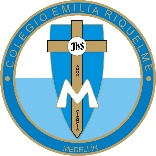 ÁREA DE HUMANIDADES, LENGUA CASTELLANADOCENTE: MARIA ISABEL MAZO ARANGOCORREO: isamaran@campus.com.coGUÍAS DE APRENDIZAJE EN CASA. SEMANA DEL 21 AL 25 DE SEPTIEMBRE DE 2020PARA TENER EN CUENTA…Al iniciar el encuentro, realizaré un saludo por WhatsApp para dar la agenda (que es la misma que está en este taller) y las indicaciones necesarias para continuar. Recuerda en lo posible realizar tus actividades directamente en el libro o en el cuaderno para hacer uso de esta inversión que hicieron nuestros padres. Si por alguna razón no puedes comunicarte en el momento del encuentro, puedes preguntar tus dudas a través del WhatsApp o al correo más adelante.Recuerda que el horario de actividades académicas es de 7 a.m.  a 3:00 p.m. de lunes a viernes. Después de ese horario deberás esperar hasta que tenga disponibilidad de tiempo para solucionar las inquietudes.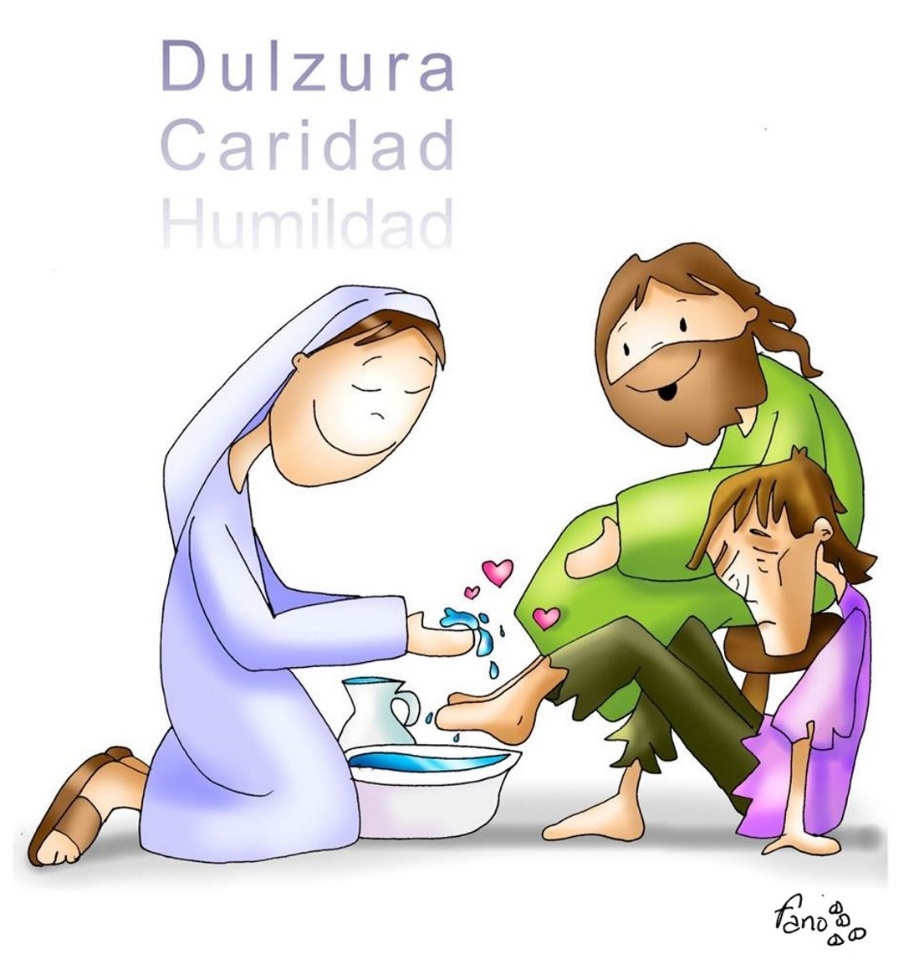 FECHA: MARTES 22 DE SEPTIEMBRE (3ra hora: 9:30-10:30 a.m.)El día de hoy tendremos encuentro sincrónico.TEMA: LA INFOGRAFÍA DESARROLLO:Saludo por WhatsAppInvitación a la clase sincrónica¿Qué es una infografía y cuáles son sus características? Páginas 90, 91, 92 y 93FECHA: MIÉRCOLES 23 DE SEPTIEMBRE (2ra hora: 8-9 a.m.)El encuentro del día de hoy es sincrónico TEMA: LA INFOGRAFÍA DESARROLLO:Saludo por WhatsAppInvitación al encuentro sincrónicoContinuación del tema. Páginas 90, 91, 92 y 93FECHA: JUEVES 24 DE SEPTIEMBRE (5Ta hora: 12-1 p.m.)TEMA: PRODUCCIÓN TEXTUALDESARROLLO:Saludo por WhatsAppInvitación al encuentro sincrónicoElaboración de una infografía según las orientaciones dadas. FECHA: VIERNES 25 DE SEPTIEMBRE (1ra hora: 7-8 a.m.)Hoy nuestra clase es asincrónica TEMA: ENTREGA DE EVIDENCIAS DE APRENDIZAJE DE LA SEMANA. COMPRENSIÓN DE LECTURA.DESARROLLO:Saludo por WhatsAppSe publicará en Classroom el envío de evidencias y la actividad del día. Recomendación de la semana: Como celebración del mes del amor y la amistad, mi recomendación para esta semana es mi película británica preferida “Orgullo y Prejuicio” del director Joe Wright y protagonizada por Keira Knightley y Matthew Macfadyen. Esta película está basada en uno de los libros más bellos del romanticismo “Orgullo y Prejuicio” de Jean Austen publicado en 1813.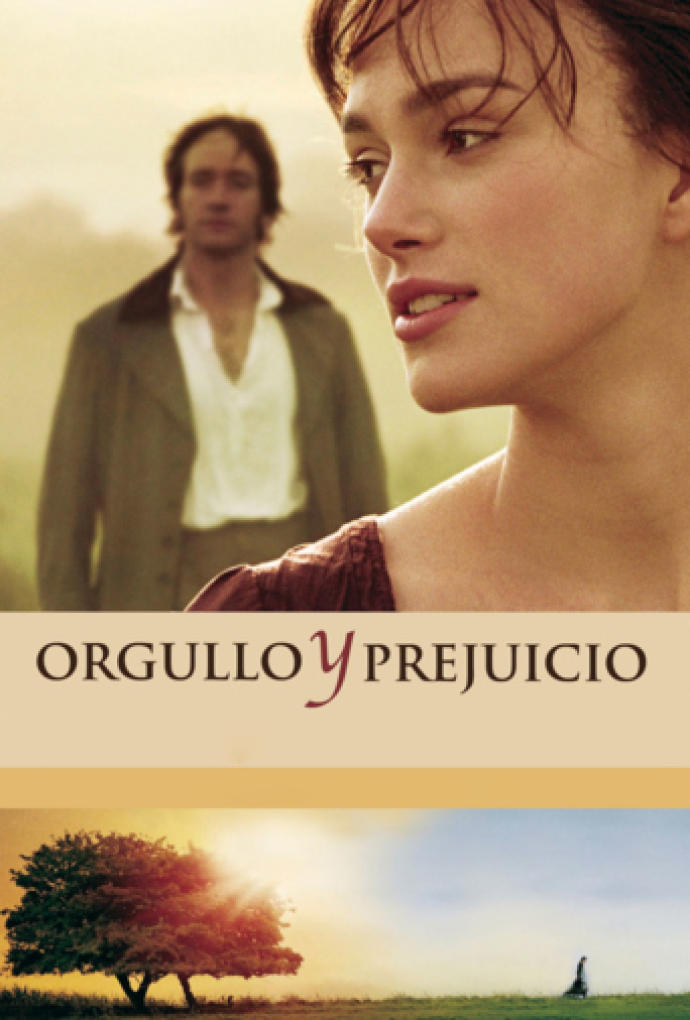 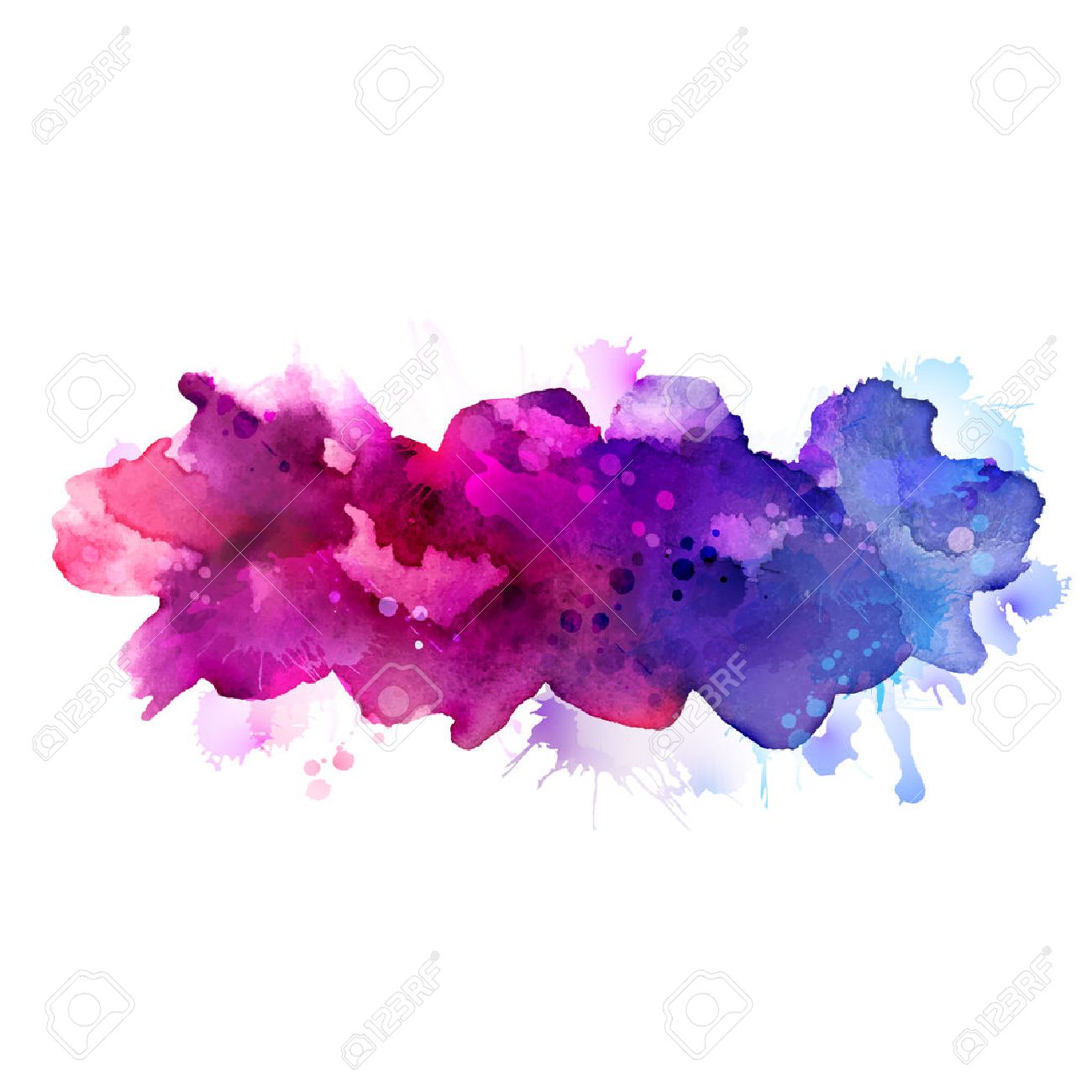 